Exam 4Identify the maximum or minimum value and the domain and range of the graph of the functiony = 2(x + 2)2 - 3A. minimum value: 3
domain: all real numbers 3
range: all real numbers
 B. maximum value: -3
domain: all real numbers ≤ 3
range: all real numbers

 C. maximum value: 3
domain: all real numbers
range: all real numbers ≤ 3
 D. minimum value: -3
domain: all real numbers
range: all real numbers ≥ -3
 Question 2 of 200.0/ 5.0 PointsGraph each function. How is each graph a translation of f(x) = x 2 ?y = (x + 3)2 + 4A. 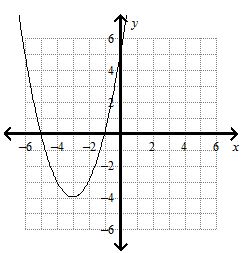 f(x) translated down 4 unit(s) and translated to the left 3 unit(s)B. 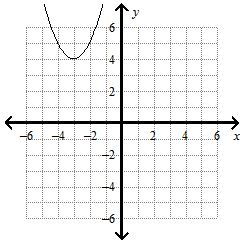 f(x) translated up 4 unit(s) and translated to the left 3 unit(s)C. 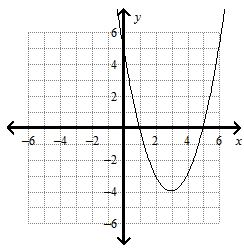  f(x) translated down 4 unit(s) and translated to the right 3 unit(s)D. 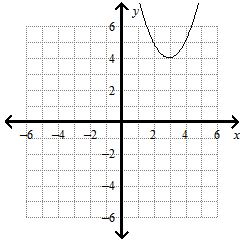   f(x) translated down 4 unit(s) and translated to the right 3 unit(s)Question 3 of 205.0/ 5.0 PointsUse the Quadratic Formula to solve the equation.

-2x2 - 5x + 5 = 0A. 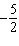 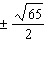 B. 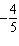 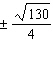 C. 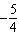 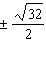 D. 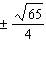 Question 4 of 200.0/ 5.0 PointsUse the vertex form to write the equation of the parabola.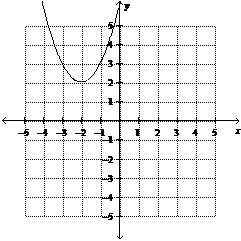 A. y = 3(x-2)2 + 2B. y = 3(x-2)2  -2C. y = 3(x+2)2 + 2D. y = 3(x+2)2  -2Question 5 of 200.0/ 5.0 PointsWhat is the expression in factored form?

9x2 - 12x + 4A. (3x + 2)2B. (-3x - 2)2C. (3x - 2)2D. (-3x + 2)(3x - 2)Question 6 of 200.0/ 5.0 PointsWhich of the equations is graphed below?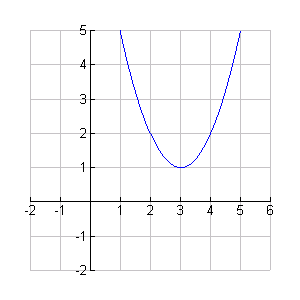 A. y = x2 + 3x + 2B. y = x2 + 6x + 10C. y = x2 - 6x + 10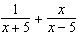 D. y = -x2 + 6x - 10Question 7 of 200.0/ 5.0 PointsWhich of the following shows the equation y = x2 + 8x + 14 in vertex form?A. y = (x+8)2 + 14B. y = (x+4)2 -2C. y = (x+4)2 -28D. y = (x-8)2 + 14Question 8 of 200.0/ 5.0 PointsIdentify the vertex and the axis of symmetry of the graph of the function y = 2(x+2)2 - 4A. vertex: (-2, -4);axis of symmetry: x = -2B. vertex: (2, 4);axis of symmetry: x = 2C. vertex: (-2, 4);axis of symmetry: x = -2D. vertex: (2, -4);axis of symmetry: x = 2Question 9 of 200.0/ 5.0 PointsGraph each function. How is each graph a translation of f(x) = x 2 ?y = (x - 2)2A. 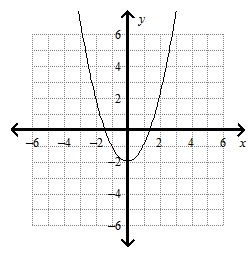 f(x) translated down 2 unit(s)B. 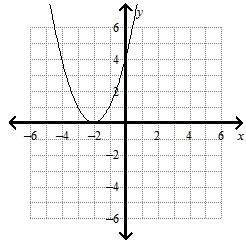 f(x) translated to the left 2 unit(s)C. 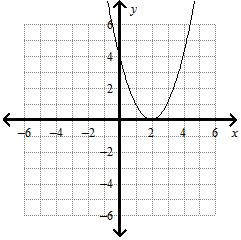 f(x) translated to the right 2 unit(s)D. 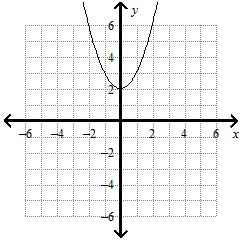 Question 10 of 200.0/ 5.0 PointsSolve the equation.

x2 + 18x + 81 = 25A. 14, 4B. –4, –14C. 14, –14D. –4, 4Question 11 of 200.0/ 5.0 PointsThe function y = -16t 2 + 486  models the height y in feet of a stone t seconds after it is dropped from the edge of a vertical cliff. How long will it take the stone to hit the ground? Round to the nearest hundredth of a second.A. 11.02 secondsB. 0.25 secondsC. 7.79 secondsD. 5.51 secondsQuestion 12 of 205.0/ 5.0 PointsThe axis of symmetry of the graph of y = -(x+4)2 -6 isA. x = 6B. x = -4C. x = -6D. x = 4Question 13 of 200.0/ 5.0 PointsSimplify the number using the imaginary unit i.

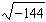 A. 12B. -12C. 12iD. 144iQuestion 14 of 205.0/ 5.0 PointsWhat is the graph of the function?f(x) = 2x 2A. 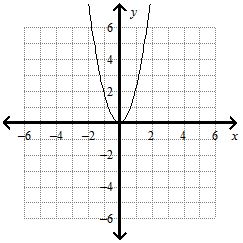 B. 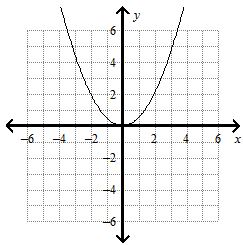 C. 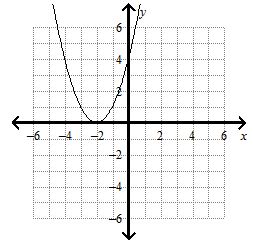 D. 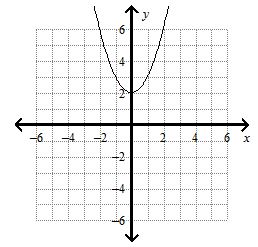 Question 15 of 200.0/ 5.0 PointsSolve by graphing.

x2 +2x - 8 = 0A.  
–2, 4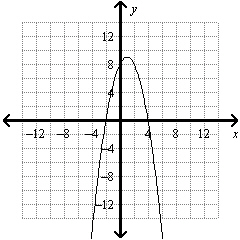 B.  
2, –4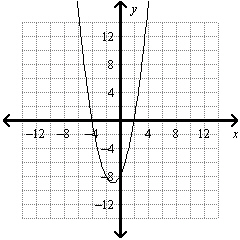 C.  
2, –4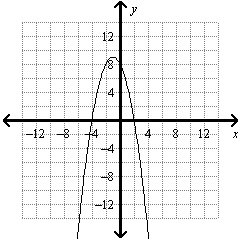 D.  
–2, 4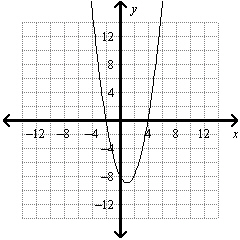 Question 16 of 200.0/ 5.0 PointsWhat is the vertex of the graph ofy = 1/3 (x-9)2 + 5A. (3,5)B. (9,5)C. 3, equal toD. (-9,5)Question 17 of 200.0/ 5.0 PointsSimplify the expression.

(3 + i) - (2 - 2i)A. 1 + 3iB. 5 - iC. 4iD. -1 - 3iQuestion 18 of 205.0/ 5.0 PointsWhat is the graph of the function?

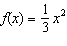 A. 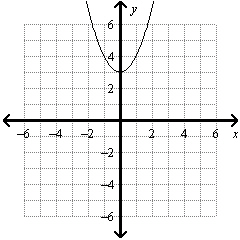 B. 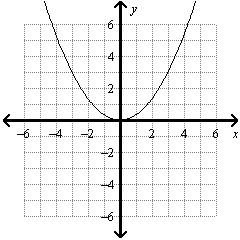 C. 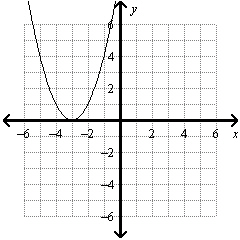 D. 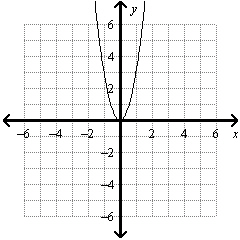 Question 19 of 200.0/ 5.0 PointsWhat is the expression in factored form?

x2 + 14x + 48A. (x + 6)(x + 8)B. (x + 8)(x - 6)C. (x + 6)(x - 8)D. (x - 8)(x - 6)Question 20 of 200.0/ 5.0 PointsWhat value completes the square for the expression?

x2 - 18xA. 9B. -9C. 81D. -81